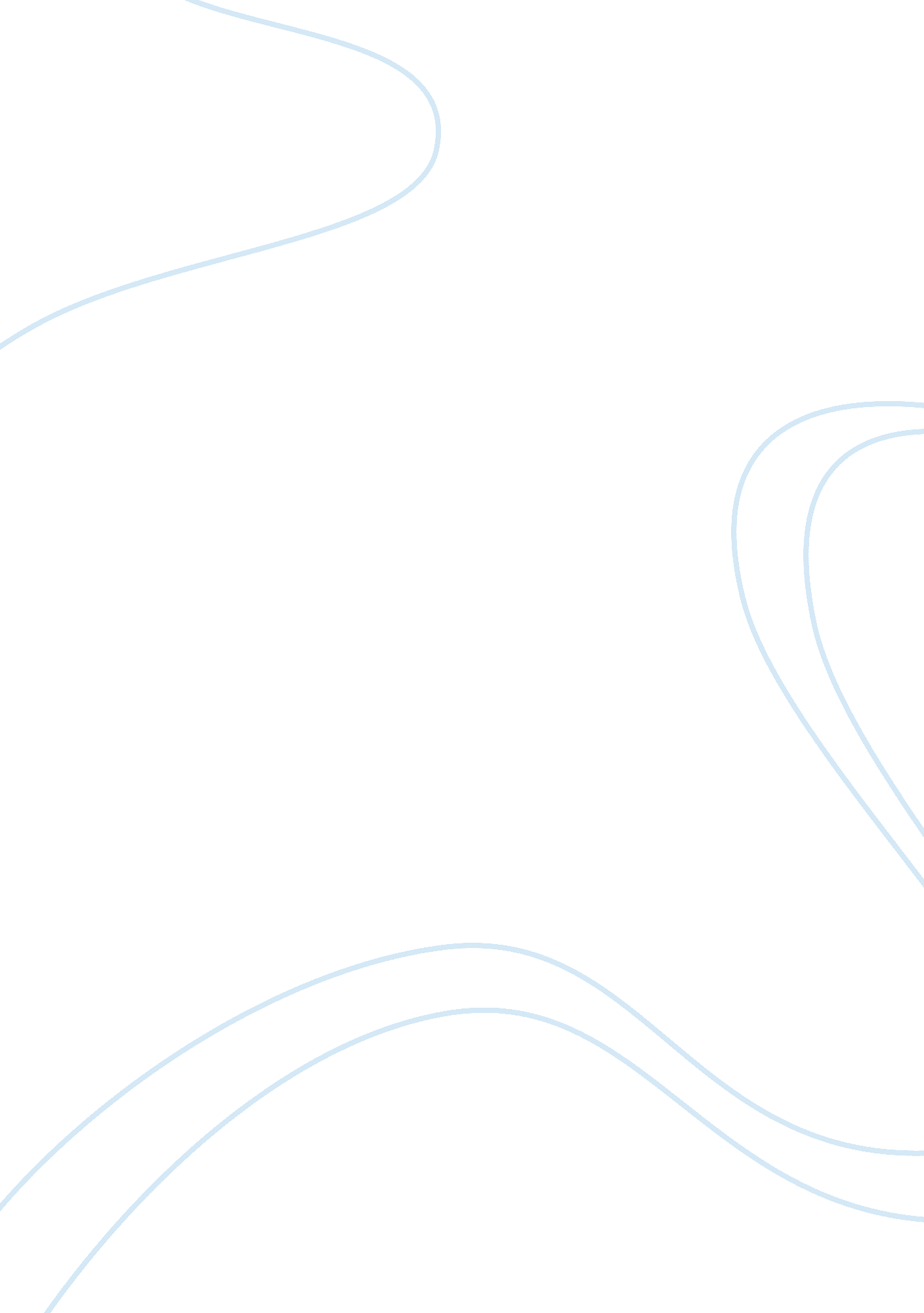 My choices for room 101Life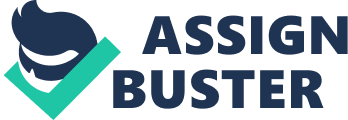 The first thing that I would out into room 101 is themoneygrabbing, cold-hearted, kill joy mugs. These people walk around, head down, scribbling away in their nasty little books, feeling proud of ruining yet another innocent person's day. If you haven't guessed yet, I am talking about the selfish traffic wardens. 99. 9% of vehicle/car owners don't even realise that they have done anything to deserve a parking ticket! How would you like it if you had paid for a 1hour pay and display ticket and you came to your care at 1 minute past and a warden was stamping the sticky yellow piece of paper on your windscreen?. For arriving at your car one minute late you have to pay a massive fine of i?? 30. Right, imagine this. You have just had the most wonderful day out with yourfamily, and you all had a good time, suddenly you walk over to your car to find the dreaded yellow ticket. The smiles have now hit the floor. But wait, you check your paid and displayed ticket and you are back before the expiry time... so why are you getting charged? Then you read the note... You put your parking ticket on the wrong side of the windscreen. How can there be a right and wrong side to put a paid and displayed ticket? As I said before, selfish, and the wardens get a little gold star off his boss!! So, I am sure that you will agree with me that the only way to avoid getting a parking ticket is to leave you windscreen wipers on full speed when you leave your car Katie Price: Speaking about brassy and common, it would be rude not to mention the queen of brassy and common; " Jordan" aka Katie Price. Without a doubt I would send this excuse of a woman to room 101. Every time I step into a newsagents or corner shop she is on the cover of " Ok! " magazine, why? Why is somebody so talent less so vulgar and so disgusting branded a " celebrity? " The lengths she will go to for money makes me want to vomit and question why she's so popular. She continuously puts her children in the spotlight and exploits them for all that there worth. She often sets the camera on them in her countless reality programmes where you can see from her vulgar language what a disgusting person she is. Constantly she moans to the media how hard it is to care for her son's illness, the same son that when she was pregnant with him spent most of her time drinking. The media being a joke it has announced this woman " Mother of the Year. Is a " Mother of the year" one who swears and makes crude comments over national television, appears in countless men's magazines, and stumbles out of nightclubs confused? I could actually not think of a worse role model for teenage girls - even younger! Than Katie Price, an anorexic glamour model that has nearly died during plastic surgery trying to perfect the " perfect" looks The first thing I have chosen to talk about as something I hate most is adverts. Whether its adverts on the television or in a magazine, they are all greatly irritating and I think many people will agree with me. I am going to talk about tele advertisements. Tele adverts are highly annoying and unwanted by everybody. For example, lets pretend you have just turned on the tele and have flicked onto an interesting movie. It's a horror film, your favourite. Your getting really into the movie and enjoying it, the suspense is building up and your dying to know what's going to happen. Your coming to the climax of the film, you cant wait to see what happens and your on the edge of your seat... nd then the film stops and is replaced for 2 to 3 minutes of adverts. Your sense of excitement has disappeared immediately hasn't it? When the film eventually appears back on your screen, you have lost the desire and excitement to watch the movie that you had just 3 minutes ago. Research shows a massive 91% of people agree with us, saying adverts ruin television programs, and a huge 79% of people asked said they wished advertisements were banned! So, what I wonder is why aren't adverts getting stopped forever? Well, when asking around I've been told that some people wrongly think adverts are useful, saying they use this time either to go to the toilet or make a drink or snack. Well, when counting up the amount of advert breaks in-between an hour-long program I was watching yesterday, there was a massive 4 breaks interrupting it! No way do people need to get up and do these so-called useful things 4 times in an hour, which is every 15 minutes, which is ridiculous! Furthermore, adverts are there simply to advertise different products or services. But, who actually watches the adverts? Definitely not me, and I'm not the only one. A massive 94% of people don't pay any attention to the adverts, and 86% of these people change the channel over whilst the adverts are on. So, adverts, they do nothing but annoy people, they ruin the programs you watch and the advertisements don't get any attention by the vast majority of the population, therefore meaning they aren't doing the job they are there for. They are annoying and pointless, and I am sure everyone will agree they should definitely be put into room 101. 